Vadovaudamasi Lietuvos Respublikos vietos savivaldos įstatymo 18 straipsnio 1 dalimi ir atsižvelgdama į Asociacijos „Pagėgių miesto vietos veiklos grupė“ (toliau – Asociacija) 2022 m. rugsėjo 19 d. raštą Nr. S1-10 „Dėl vietos valdžios atstovavimo kolegialiame VVG valdymo organe“, Pagėgių savivaldybės taryba  n u s p r e n d ž i a:	1. Pakeisti Pagėgių savivaldybės tarybos 2019 m. liepos 25 d. sprendimo Nr. T-121 „Dėl vietos valdžios atstovų delegavimo dalyvauti asociacijos „Pagėgių miesto vietos veiklos“ veikloje“ 1 punktą ir jį išdėstyti taip:	„1.  Deleguoti Vaclovą Navicką, Pagėgių Algimanto Mackaus gimnazijos direktorių, Pagėgių savivaldybės administracijos Centralizuoto buhalterinės apskaitos skyriaus vedėją Zitą Stanišauskienę ir Pagėgių Algimanto Mackaus gimnazijos atviros jaunimo erdvės atstovę Viktoriją Valinčiūtę į Asociacijos „Pagėgių miesto vietos veiklos grupė“ kolegialų valdymo organą – valdybą atstovauti Pagėgių savivaldybės interesus.“2. Sprendimą paskelbti Pagėgių savivaldybės interneto svetainėje www.pagegiai.lt.               Šis sprendimas gali būti skundžiamas Lietuvos administracinių ginčų komisijos Klaipėdos apygardos skyriui (H.Manto g. 37, 92236 Klaipėda) Lietuvos Respublikos ikiteisminio administracinių ginčų nagrinėjimo tvarkos įstatymo nustatyta tvarka arba Regionų apygardos administracinio teismo Klaipėdos rūmams (Galinio Pylimo g. 9, 91230 Klaipėda) Lietuvos Respublikos administracinių bylų teisenos įstatymo nustatyta tvarka per 1 (vieną) mėnesį nuo sprendimo paskelbimo dienos.Savivaldybės meras				               Vaidas Bendaravičius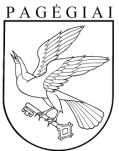 PAGĖGIŲ SAVIVALDYBĖS TARYBAsprendimas   dėl pagėgių savivaldybės tarybos 2019 m. liepos 25 d. sprendimo Nr. T-121 „Dėl vietos valdžios atstovų delegavimo dalyvauti asociacijos „PAGĖGIŲ MIESTO VIETOS VEIKLOS GRUPĖ“ veikloje“ pakeitimo 2022 m. spalio 20 d. Nr. T-156Pagėgiai